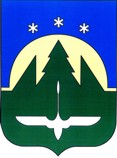 Муниципальное образованиеХанты-Мансийского автономного округа – Югрыгородской округ город Ханты-МансийскДУМА  ГОРОДА  ХАНТЫ-МАНСИЙСКАРЕШЕНИЕ№ 134-VI РД							                                                   Принято										        30 июня 2017 годаОб одобрении проекта изменений в муниципальную программу«Профилактика правонарушений в сфереобеспечения общественной безопасностии правопорядка в городе Ханты-Мансийске»на 2016-2020 годыРассмотрев проект изменений в муниципальную программу «Профилактика правонарушений в сфере обеспечения общественной безопасности и правопорядка в городе Ханты-Мансийске» на 2016-2020 годы, утвержденную постановлением Администрации города Ханты-Мансийска от 24 октября 2013 года № 1364 (в редакции постановлений Администрации города Ханты-Мансийска от 14 февраля 2014 года № 85, от 15 сентября 2014 года № 858, от 08 декабря 2014 года № 1200, от 13 марта 2015 года № 468, от 10 августа 2015 года             № 932, 20 ноября 2015 года № 1281, от 30 декабря 2015 года № 1518, от 30 декабря 2015 года № 1519, 11 апреля 2016 № 395, 15 марта 2017 № 201), руководствуясь частью 1 статьи 69  Устава города Ханты-Мансийска, Дума города Ханты-Мансийска РЕШИЛА:Одобрить проект  изменений в муниципальную программу «Профилактика правонарушений в сфере обеспечения общественной безопасности и правопорядка в городе Ханты-Мансийске» на 2016-2020 годы согласно приложению к настоящему Решению.Председатель Думы города Ханты-Мансийска                                                     К.Л. ПенчуковПодписано                                                             30 июня 2017 годаПриложениек  Решению Думы города Ханты-Мансийскаот 30 июня 2017 года №134-V РДПроект измененийв муниципальную программу «Профилактика правонарушений в сфере обеспечения общественной безопасности и правопорядка в городе Ханты – Мансийске» на 2016-2020 годы	Внести в муниципальную программу «Профилактика правонарушений в сфере обеспечения общественной безопасности и правопорядка в городе Ханты-Мансийске» на 2016-2020 годы (далее Программа) следующие изменения:	1.В паспорте Программы:1.1.Строку «Исполнители мероприятий программы» изложить в следующей редакции:«».1.2. Строку «Перечень подпрограмм» изложить в следующей редакции:«».1.3.Строку «Объемы и источники финансирования» изложить в следующей редакции:«».2.В  разделе 1 «Характеристика проблемы, на решение которой направлена программа»:2.1.В пункте 1  «Подпрограмма I «Профилактика правонарушений»: а) абзац 15 изложить в следующей редакции:«Существенную роль в обеспечении правопорядка и профилактике правонарушений играет реализация переданных государственных полномочий по созданию  административных комиссий и определению перечня должностных лиц органов местного самоуправления, уполномоченных составлять протоколы об административных правонарушениях, предусмотренных пунктом 2 статьи 48 Закона Ханты-Мансийского автономного округа - Югры от 11 июня 2010 года    № 102-оз "Об административных правонарушениях».». б) в абзаце 21  цифры «3875» заменить на «2575».2.2.Пункт 3 изложить в следующей редакции: «3. Подпрограмма III "Профилактика экстремизма».3.В разделе 2 «Цели, задачи и показатели их достижения»:3.1.В подразделе I «Обеспечение общественной безопасности и правопорядка (подпрограмма I «Профилактика правонарушений»)»:а) пункт 3 изложить в следующей редакции:«Доля уличных преступлений в числе зарегистрированных общеуголовных преступлений».Показатель рассчитывается как процентное отношение уличных преступлений к общему числу зарегистрированных преступлений (без учета экономических преступлений, преступлений в сфере незаконного оборота наркотиков и преступлений, предусмотренных статьей 264.1 УК РФ).В 2014 году доля уличных преступлений в общем массиве преступлений, совершенных на территории города, составила 19,6%. При реализации запланированных профилактических мероприятий, к 2020 году планируется снижение показателя на 2,6%, - до 17%.».б) пункты 1, 4 и 5 исключить. в) пункты 2, 3 и 6  считать соответственно пунктами  1,2 и 3.3.2.В подразделе III «Предупреждение экстремистской деятельности (подпрограмма III «Профилактика экстремизма и укрепление толерантности»)»:а) наименование подраздела изложить в следующей редакции:«III.Предупреждение экстремистской деятельности (подпрограмма III «Профилактика экстремизма».».б) пункт 1 изложить в следующей редакции:«1.Доля граждан, положительно оценивающих состояние межнациональных отношений». Доля таких граждан определяется по итогам, проводимых Департаментом общественных связей Ханты-Мансийского автономного округа – Югры, опросов общественного мнения по вопросу: «Каковы, на Ваш взгляд, отношения между людьми различных национальностей в городе Ханты-Мансийске?», при количестве опрошенных не менее 200 человек. Показатель по итогам каждого проведенного опроса рассчитывается процентным отношением количества граждан, оценивших отношения в сфере межнациональных отношений в городе Ханты-Мансийске, как «Доброжелательные, способствующие общественному согласию», и как «Нормальные, бесконфликтные», к общему количеству опрошенных. При расчете показателя граждане, выбравшие ответ «Затрудняюсь ответить», не учитываются.Итоговый показатель рассчитывается как среднее значение показателей, выведенных по итогам всех проведенных в течение года опросов.В 2014 году доля граждан положительно оценивших состояние межнациональных отношений в городе Ханты-Мансийске составила 65%. Планируется, что к 2020 году данный показатель увеличится до 80%.».в) пункт 2 изложить в следующей редакции:«2.Доля граждан, положительно оценивающих состояние межконфессиональных отношений».  Доля таких граждан определяется по итогам, проводимых Департаментом общественных связей Ханты-Мансийского автономного округа – Югры, опросов общественного мнения по вопросу: «Каковы, на Ваш взгляд, отношения между людьми различных вероисповеданий в городе Ханты-Мансийске?», при количестве опрошенных не менее 200 человек.  Показатель по итогам каждого проведенного опроса рассчитывается процентным отношением количества граждан, оценивших отношения в сфере межконфессиональных отношений в городе Ханты-Мансийске, как «Доброжелательные, способствующие общественному согласию», и как «Нормальные, бесконфликтные», к общему количеству опрошенных. При расчете показателя граждане, выбравшие ответ «Затрудняюсь ответить», не учитываются.Итоговый показатель рассчитывается как среднее значение показателей, выведенных по итогам всех проведенных в течение года опросов.В 2014 году доля граждан положительно оценивших состояние межконфессиональных отношений в городе Ханты-Мансийске составила 75,3%. Планируется, что к 2020 году данный показатель увеличится до 80%.». г) пункт 3 признать утратившим силу.4.В разделе 3 «Характеристика основных мероприятий программы»:4.1.В пункте 1 «Подпрограмма I "Профилактика правонарушений"»:а) подпункт 2 изложить в следующей редакции:«2)осуществление государственных полномочий по созданию административных комиссий и определению перечня должностных лиц органов местного самоуправления, уполномоченных составлять протоколы об административных правонарушениях, предусмотренных пунктом 2 статьи 48 Закона Ханты-Мансийского автономного округа - Югры от 11 июня 2010 года № 102-оз «Об административных правонарушениях» и обеспечению деятельности административных комиссий.  Реализация данных полномочий регламентирована Законом Ханты-Мансийского автономного округа - Югры от 02.03.2009 № 5-оз «Об административных комиссиях Ханты-Мансийского автономного округа – Югры».  Расходы на реализацию данных полномочий предусматривают денежное содержание секретарей административной комиссии, а также расходы, связанные с материальными затратами на организацию деятельности административной комиссии;».б) в подпункте 6 слова «массовой информации.» заменить словами «массовой информации;».в) дополнить подпунктом 7 в следующей редакции:«7)реализация мероприятий по антитеррористической защищенности объектов с массовым пребыванием людей и мест проведения массовых мероприятий, в том числе:приобретение  специальных и технических средств для обеспечения общественной безопасности при проведении массовых мероприятий     (средств видеонаблюдения и контроля доступа, в том числе видеокамер, видеорегистраторов, стационарных и ручных металлодетекторов, металлических ограждений, турникетов и т.д.);оборудование объектов с массовым пребыванием людей и мест проведения массовых мероприятий специальными и  техническими средствами  (системами  видеонаблюдения и контроля доступа, в том числе видеокамерами, видеорегистраторами, стационарными и ручными металлодетекторами, металлическими ограждениями, турникетами и т.д.);привлечение к охране общественного порядка и охране имущества при проведении массовых мероприятий охранных и иных организаций, в том числе на основании договоров, заключенных в установленном действующим законодательством порядке.».4.2. Абзац 7 подпункта 2 пункта 2 «Подпрограмма II «Профилактика незаконного оборота и потребления наркотических средств и психотропных веществ»  изложить в следующей редакции:«реализация мероприятий по социальной адаптации, ресоциализации и социальной реабилитации наркозависимых граждан, в том числе  оказание содействия общественным организациям, реализующим программы по социальной адаптации, ресоциализации и социальной реабилитации;».4.3.В пункте 3 «Подпрограмма III «Профилактика экстремизма и укрепление толерантности»: а) наименование пункта изложить в следующей редакции: «3.Подпрограмма III «Профилактика экстремизма».б) абзац 4 подпункта 1 изложить в следующей редакции:«проведение мероприятий, направленных на распространение и укрепление культуры мира, информирование о многообразии национальных культур, представленных в городе Ханты-Мансийске,  оказание поддержки  коллективам народного художественного творчества, в том числе любительским коллективам национально-культурных объединений города Ханты-Мансийска;».в) в абзаце 2 подпункта 2 слова «формирования толерантности» заменить словами «укрепления межнациональных и межконфессиональных отношений».5.Таблицу «Объемы финансирования программы» раздела 4 «Обоснование ресурсного обеспечения программы» изложить в следующей редакции:«Объемы финансирования программы:(рублей)6.Абзац 6 раздела 5 «Механизм реализации программы» изложить в следующей редакции:«Исполнители программы несут ответственность за своевременное и качественное выполнение мероприятий,  целевое и эффективное использование выделенных им бюджетных средств.».7.Дополнить  раздел 5 «Механизм реализации программы» абзацем 7 в следующей редакции:«Исполнители программы ежемесячно до 2 числа месяца, следующего за отчетным, представляют координатору программы на бумажном и (или)  электронном носителях  информацию о ходе реализации мероприятий программы  и расходовании финансовых средств.».8.Приложение 1 к  Программе изложить в новой редакции согласно приложению 1 к проекту изменений в муниципальную программу «Профилактика правонарушений в сфере обеспечения общественной безопасности и правопорядка в городе Ханты – Мансийске» на 2016-2020 годы.9.Приложение 2 к Программе изложить в новой редакции согласно приложению 2 к проекту изменений в муниципальную программу «Профилактика правонарушений в сфере обеспечения общественной безопасности и правопорядка в городе Ханты – Мансийске» на 2016-2020 годы.Приложение  1к проекту изменений в  муниципальную  программу«Профилактика правонарушений в сфере        обеспечения общественной безопасности и         правопорядка в городе Ханты-Мансийске»        на 2016-2020 годы Системапоказателей, характеризующих результаты реализации муниципальной  программыМуниципальная программа «Профилактика правонарушений в сфере обеспечения общественной безопасности и         правопорядка в городе Ханты-Мансийске»         на 2016-2020 годыКоординатор программы: Отдел по вопросам общественной безопасности и профилактике правонарушений Администрации города Ханты-МансийскаПриложение  2к проекту изменений в  муниципальную  программу«Профилактика правонарушений в сфере        обеспечения общественной безопасности и         правопорядка в городе Ханты-Мансийске»        на 2016-2020 годыПеречень основных мероприятий*-  исполнители   принимают участие в реализации мероприятия  за счет средств из других источников финансированияИсполнители мероприятий программыМуниципальное казенное учреждение «Служба муниципального заказа в жилищно-коммунальном хозяйстве»;муниципальное бюджетное учреждение «Горсвет»;отдел по вопросам общественной безопасности и профилактике правонарушений Администрации города Ханты-Мансийска;муниципальное казенное учреждение «Управление логистики»;Департамент образования Администрации города Ханты-Мансийска;муниципальное бюджетное образовательное учреждение дополнительного образования «Специализированная детско-юношеская спортивная школа олимпийского резерва»;муниципальное бюджетное учреждение дополнительного образования «Межшкольный учебный комбинат»;управление общественных связей Администрации города Ханты-Мансийска;Управление физической культуры, спорта и молодежной политики Администрации города Ханты-Мансийска;муниципальное бюджетное учреждение «Культурно-досуговый центр «Октябрь»;муниципальное бюджетное учреждение «Молодежный центр»;муниципальное бюджетное образовательное учреждение дополнительного образования детей «Центр развития творчества детей и юношества»;муниципальное бюджетное учреждение «Городская централизованная библиотечная система»;муниципальное бюджетное учреждение «Спортивный комплекс «Дружба»;управление культуры Администрации города Ханты-Мансийска;управление экономического развития и инвестиций Администрации города Ханты-Мансийска;отдел по организации деятельности комиссии по делам несовершеннолетних и защите их прав Администрации города Ханты-Мансийскамуниципальное казенное учреждение «Служба социальной поддержки населения»Перечень подпрограмм Подпрограмма I «Профилактика правонарушений;подпрограмма II «Профилактика незаконного оборота и потребления наркотических средств и психотропных веществ»;подпрограмма III «Профилактика экстремизма»Объемы и источники    финансирования   программыОбщий объем финансирования программы составляет        93 632 121,67 рублей, в том числе:федеральный бюджет – 258 400,00 рублей, бюджет автономного округа – 26 969 400,00 рублей, бюджет города – 66 404 321,67рублейВсегоФедеральный бюджетБюджет автономного округаБюджет городаВесь период93632121,67258400,0026969400,0066404321,672016 год18296744,31258400,004716700,0013321644,312017 год19717767,360,006982400,0012735367,362018 год19103870,000,006132300,0012971570,002019 год19103870,000,005765300,0013338570,002020 год17409870,000,003372700,0014037170,00Подпрограмма I «Профилактика правонарушений»Подпрограмма I «Профилактика правонарушений»Подпрограмма I «Профилактика правонарушений»Подпрограмма I «Профилактика правонарушений»Подпрограмма I «Профилактика правонарушений»Весь период90742030,31258400,0026969400,0063514230,312016 год17925268,31258400,004716700,0012950168,312017 год18865152,000,006982400,0011882752,002018 год18431870,000,006132300,0012299570,002019 год18431870,000,005765300,0012666570,002020 год17087870,000,003372700,0013715170,00Подпрограмма II «Профилактика незаконного оборота и потребления наркотических средств и психотропных веществ»Подпрограмма II «Профилактика незаконного оборота и потребления наркотических средств и психотропных веществ»Подпрограмма II «Профилактика незаконного оборота и потребления наркотических средств и психотропных веществ»Подпрограмма II «Профилактика незаконного оборота и потребления наркотических средств и психотропных веществ»Подпрограмма II «Профилактика незаконного оборота и потребления наркотических средств и психотропных веществ»Весь период1199500,000,000,001199500,002016 год219500,000,000,00219500,002017 год270000,000,000,00270000,002018 год270000,000,000,00270000,002019 год270000,000,000,00270000,002020 год170000,000,000,00170000,00Подпрограмма III «Профилактика экстремизма»Подпрограмма III «Профилактика экстремизма»Подпрограмма III «Профилактика экстремизма»Подпрограмма III «Профилактика экстремизма»Подпрограмма III «Профилактика экстремизма»Весь период1690591,360,000,001690591,362016 год151976,000,000,00151976,002017 год582615,360,000,00582615,362018 год402000,000,000,00402000,002019 год402000,000,000,00402000,002020 год152000,000,000,00152000,00№ п/п.Наименование    
показателей результатовЕдиница измерения Базовый показатель 
на  начало 
реализации
программыЗначения показателя по годамЗначения показателя по годамЗначения показателя по годамЗначения показателя по годамЗначения показателя по годамЦелевое значение 
показателя
на момент    
окончания 
действия 
Программы№ п/п.Наименование    
показателей результатовЕдиница измерения Базовый показатель 
на  начало 
реализации
программы2016 
год2017год2018год2019год2020годЦелевое значение 
показателя
на момент    
окончания 
действия 
Программы123456789101.Доля административных правонарушений, предусмотренных статьями 12.9, 12.12, 12.19 Кодекса Российской Федерации об административных правонарушениях, выявленных с помощью технических средств фото-видеофиксации в общем количестве  таких правонарушений%60,0 63,0 64,0 65,0 66,0 67,0 67,0 2.Доля уличных преступлений в  числе зарегистрированных общеуголовных     преступлений%19,619,319,018,518,017,017,03. Смертность населения в результате дорожно-транспортных происшествийЧел./на 100 тыс. населения13,913,010,610,310,110,010,04.Уровень первичной заболеваемости  наркоманией  Чел./на 100 тыс. населения46,342,040,038,036,034,034,05. Доля граждан, положительно, оценивающих состояние межнациональных отношений %65,076,077,078,079,080,080,06. Доля граждан, положительно, оценивающих состояние межконфессиональных  отношений%75,376,077,078,079,080,080,0№ 
п/пОсновные мероприятияпрограммы (связь мероприятий с показателями программы) Главный распорядитель бюджетных средствИсполнители  программыИсточники финансированияФинансовые затраты на реализацию,руб.Финансовые затраты на реализацию,руб.Финансовые затраты на реализацию,руб.Финансовые затраты на реализацию,руб.Финансовые затраты на реализацию,руб.Финансовые затраты на реализацию,руб.№ 
п/пОсновные мероприятияпрограммы (связь мероприятий с показателями программы) Главный распорядитель бюджетных средствИсполнители  программыИсточники финансированиявсегов том числев том числев том числев том числев том числе№ 
п/пОсновные мероприятияпрограммы (связь мероприятий с показателями программы) Главный распорядитель бюджетных средствИсполнители  программыИсточники финансированиявсего2016г.2017г.2018г.2019г.2020г.1234567891011Подпрограмма I.  Профилактика правонарушенийПодпрограмма I.  Профилактика правонарушенийПодпрограмма I.  Профилактика правонарушенийПодпрограмма I.  Профилактика правонарушенийПодпрограмма I.  Профилактика правонарушенийПодпрограмма I.  Профилактика правонарушенийПодпрограмма I.  Профилактика правонарушенийПодпрограмма I.  Профилактика правонарушенийПодпрограмма I.  Профилактика правонарушенийПодпрограмма I.  Профилактика правонарушенийПодпрограмма I.  Профилактика правонарушений1.1.Обеспечение функционирования и развития систем видеонаблюдения в сфере обеспечения общественной безопасности и правопорядка (2)Департамент городского хозяйства Администрации города Ханты-Мансийска Муниципальное казенное учреждение «Служба муниципального заказа в жилищно-коммунальном хозяйстве»всего33764635,957583777,51   6529570,366550429,36 6550429,36 6550429,36 1.1.Обеспечение функционирования и развития систем видеонаблюдения в сфере обеспечения общественной безопасности и правопорядка (2)Департамент городского хозяйства Администрации города Ханты-Мансийска Муниципальное казенное учреждение «Служба муниципального заказа в жилищно-коммунальном хозяйстве»бюджет автономного округа5156300,000,002154500,001684400,001317400,000,001.1.Обеспечение функционирования и развития систем видеонаблюдения в сфере обеспечения общественной безопасности и правопорядка (2)Департамент городского хозяйства Администрации города Ханты-Мансийска Муниципальное казенное учреждение «Служба муниципального заказа в жилищно-коммунальном хозяйстве»бюджет города28608335,957583777,51   4375070,364866029,365233029,366550429,36 1.1.Обеспечение функционирования и развития систем видеонаблюдения в сфере обеспечения общественной безопасности и правопорядка (2)Департамент городского хозяйства Администрации города Ханты-МансийскаМуниципальное бюджетное учреждение «Горсвет»всего0,000,000,000,000,000,001.1.Обеспечение функционирования и развития систем видеонаблюдения в сфере обеспечения общественной безопасности и правопорядка (2)Департамент городского хозяйства Администрации города Ханты-МансийскаМуниципальное бюджетное учреждение «Горсвет»бюджет автономного округа0,000,000,000,000,000,001.1.Обеспечение функционирования и развития систем видеонаблюдения в сфере обеспечения общественной безопасности и правопорядка (2)Департамент городского хозяйства Администрации города Ханты-МансийскаМуниципальное бюджетное учреждение «Горсвет»бюджет города0,000,000,000,000,000,001.2.Осуществление государственных полномочий по созданию   административных комиссий и определению перечня должностных лиц органов местного самоуправления, уполномоченных составлять протоколы об административных правонарушениях, предусмотренных пунктом 2 статьи 48 Закона Ханты-Мансийского автономного округа - Югры от 11 июня 2010 года N 102-оз "Об административных правонарушениях" (2)Администрация города Ханты-МансийскаОтдел по вопросам общественной безопасности и профилактике правонарушений Администрации города Ханты-Мансийска, муниципальное казенное учреждение «Управление логистики»всего16653500,003330700,003330700,003330700,003330700,003330700,001.2.Осуществление государственных полномочий по созданию   административных комиссий и определению перечня должностных лиц органов местного самоуправления, уполномоченных составлять протоколы об административных правонарушениях, предусмотренных пунктом 2 статьи 48 Закона Ханты-Мансийского автономного округа - Югры от 11 июня 2010 года N 102-оз "Об административных правонарушениях" (2)Администрация города Ханты-МансийскаОтдел по вопросам общественной безопасности и профилактике правонарушений Администрации города Ханты-Мансийска, муниципальное казенное учреждение «Управление логистики»бюджет автономного округа16653500,003330700,003330700,003330700,003330700,003330700,001.3.Создание условий для деятельности  народных дружин (2)Администрация города Ханты-МансийскаОтдел по вопросам общественной безопасности и профилактике правонарушений Администрации города Ханты-Мансийска, муниципальное казенное учреждение «Управление логистики»всего300000,0060000,0060000,0060000,0060000,0060000,001.3.Создание условий для деятельности  народных дружин (2)Администрация города Ханты-МансийскаОтдел по вопросам общественной безопасности и профилактике правонарушений Администрации города Ханты-Мансийска, муниципальное казенное учреждение «Управление логистики»бюджет автономного округа210000,0042000,0042000,0042000,0042000,0042000,001.3.Создание условий для деятельности  народных дружин (2)Администрация города Ханты-МансийскаОтдел по вопросам общественной безопасности и профилактике правонарушений Администрации города Ханты-Мансийска, муниципальное казенное учреждение «Управление логистики»бюджет города90000,0018000,0018000,001800018000180001.4.Организация и проведение  мероприятий, направленных на профилактику правонарушений  несовершеннолетних (2)Департамент образования Администрации города Ханты-Мансийска  Департамент образования Администрации города Ханты-Мансийска  всего50000,0050000,00 * * * *1.4.Организация и проведение  мероприятий, направленных на профилактику правонарушений  несовершеннолетних (2)Департамент образования Администрации города Ханты-Мансийска  Департамент образования Администрации города Ханты-Мансийска  бюджет города50000,0050000,00 * * * *1.4.Организация и проведение  мероприятий, направленных на профилактику правонарушений  несовершеннолетних (2)Управление физической культуры, спорта и молодежной политики Администрации города Ханты-МансийскаМуниципальное бюджетное образовательное учреждение дополнительного образования «Специализированная детско-юношеская спортивная школа олимпийского резервавсего511680,00123000,00 97170,00 97170,00 97170,00 97170,001.4.Организация и проведение  мероприятий, направленных на профилактику правонарушений  несовершеннолетних (2)Управление физической культуры, спорта и молодежной политики Администрации города Ханты-МансийскаМуниципальное бюджетное образовательное учреждение дополнительного образования «Специализированная детско-юношеская спортивная школа олимпийского резервабюджет города511680,00123000,00 97170,00 97170,00 97170,00 97170,001.5.Обеспечение функционирования и развития систем видеонаблюдения в сфере безопасности дорожного движения, информирования населения  о нарушениях и необходимости соблюдения правил дорожного движения (1,2)Департамент городского хозяйства Администрации города Ханты-Мансийска Муниципальное казенное учреждение «Служба муниципального заказа в жилищно-коммунальном хозяйстве»всего34578814,366401390,807028711,647049570,647049570,647049570,641.5.Обеспечение функционирования и развития систем видеонаблюдения в сфере безопасности дорожного движения, информирования населения  о нарушениях и необходимости соблюдения правил дорожного движения (1,2)Департамент городского хозяйства Администрации города Ханты-Мансийска Муниципальное казенное учреждение «Служба муниципального заказа в жилищно-коммунальном хозяйстве»бюджет автономного округа1249600,001249600,000,000,000,000,001.5.Обеспечение функционирования и развития систем видеонаблюдения в сфере безопасности дорожного движения, информирования населения  о нарушениях и необходимости соблюдения правил дорожного движения (1,2)Департамент городского хозяйства Администрации города Ханты-Мансийска Муниципальное казенное учреждение «Служба муниципального заказа в жилищно-коммунальном хозяйстве»бюджет города33329214,365151790,80    7028711,647049570,647049570,647049570,641.5.Обеспечение функционирования и развития систем видеонаблюдения в сфере безопасности дорожного движения, информирования населения  о нарушениях и необходимости соблюдения правил дорожного движения (1,2)Администрация города Ханты-МансийскаОтдел по вопросам общественной безопасности и профилактике правонарушений Администрации города Ханты-Мансийска, муниципальное казенное учреждение «Управление логистики»всего4625000,00118000,001819000,001344000,001344000,000,001.5.Обеспечение функционирования и развития систем видеонаблюдения в сфере безопасности дорожного движения, информирования населения  о нарушениях и необходимости соблюдения правил дорожного движения (1,2)Администрация города Ханты-МансийскаОтдел по вопросам общественной безопасности и профилактике правонарушений Администрации города Ханты-Мансийска, муниципальное казенное учреждение «Управление логистики»бюджет автономного округа3700000,0094400,001455200,00 1075200,001075200,000,001.5.Обеспечение функционирования и развития систем видеонаблюдения в сфере безопасности дорожного движения, информирования населения  о нарушениях и необходимости соблюдения правил дорожного движения (1,2)Администрация города Ханты-МансийскаОтдел по вопросам общественной безопасности и профилактике правонарушений Администрации города Ханты-Мансийска, муниципальное казенное учреждение «Управление логистики»бюджет города925000,0023600,00363800,00268800,00268800,000,001.6.Осуществление государственных полномочий по составлению (изменению и дополнению) списков кандидатов в присяжные заседатели федеральных судов общей юрисдикции (2)Администрация города Ханты-МансийскаОтдел по вопросам общественной безопасности и профилактике правонарушений Администрации города Ханты-Мансийска, муниципальное казенное учреждение «Управление логистики»всего258400,00258400,000,000,000,000,001.6.Осуществление государственных полномочий по составлению (изменению и дополнению) списков кандидатов в присяжные заседатели федеральных судов общей юрисдикции (2)Администрация города Ханты-МансийскаОтдел по вопросам общественной безопасности и профилактике правонарушений Администрации города Ханты-Мансийска, муниципальное казенное учреждение «Управление логистики»федеральный бюджет258400,00258400,000,000,000,000,001.7.Реализация мероприятий по антитеррористической защищенности объектов с массовым пребыванием людей и  мест проведения массовых мероприятий  (2)Администрация города Ханты-МансийскаОтдел по вопросам общественной безопасности и профилактике правонарушений Администрации города Ханты-Мансийска, муниципальное казенное учреждение «Управление логистики»всего0,000,000,000,000,000,001.7.Реализация мероприятий по антитеррористической защищенности объектов с массовым пребыванием людей и  мест проведения массовых мероприятий  (2)Администрация города Ханты-МансийскаОтдел по вопросам общественной безопасности и профилактике правонарушений Администрации города Ханты-Мансийска, муниципальное казенное учреждение «Управление логистики»бюджет автономного округа0,000,000,000,000,000,001.7.Реализация мероприятий по антитеррористической защищенности объектов с массовым пребыванием людей и  мест проведения массовых мероприятий  (2)Администрация города Ханты-МансийскаОтдел по вопросам общественной безопасности и профилактике правонарушений Администрации города Ханты-Мансийска, муниципальное казенное учреждение «Управление логистики»бюджет города0,000,000,000,000,000,001.7.Реализация мероприятий по антитеррористической защищенности объектов с массовым пребыванием людей и  мест проведения массовых мероприятий  (2)Департамент городского хозяйства Администрации города Ханты-МансийскаМуниципальное казенное учреждение «Служба муниципального заказа в жилищно-коммунальном хозяйстве»всего0,000,000,000,000,000,001.7.Реализация мероприятий по антитеррористической защищенности объектов с массовым пребыванием людей и  мест проведения массовых мероприятий  (2)Департамент городского хозяйства Администрации города Ханты-МансийскаМуниципальное казенное учреждение «Служба муниципального заказа в жилищно-коммунальном хозяйстве»бюджет автономного округа0,000,000,000,000,000,001.7.Реализация мероприятий по антитеррористической защищенности объектов с массовым пребыванием людей и  мест проведения массовых мероприятий  (2)Департамент городского хозяйства Администрации города Ханты-МансийскаМуниципальное казенное учреждение «Служба муниципального заказа в жилищно-коммунальном хозяйстве»бюджет города0,000,000,000,000,000,00Итого по подпрограмме I:Итого по подпрограмме I:Итого по подпрограмме I:Итого по подпрограмме I:всего90742030,3117925268,3118865152,0018431870,0018431870,0017087870,00Итого по подпрограмме I:Итого по подпрограмме I:Итого по подпрограмме I:Итого по подпрограмме I:федеральный бюджет258400,00258400,000,000,000,000,00Итого по подпрограмме I:Итого по подпрограмме I:Итого по подпрограмме I:Итого по подпрограмме I:бюджет автономного округа26969400,004716700,006982400,006132300,005765300,003372700,00Итого по подпрограмме I:Итого по подпрограмме I:Итого по подпрограмме I:Итого по подпрограмме I:бюджет города63514230,3112950168,3111882752,0012299570,0012666570,0013715170,00Подпрограмма II.  Профилактика незаконного оборота и  потребления наркотических средств и психотропных веществПодпрограмма II.  Профилактика незаконного оборота и  потребления наркотических средств и психотропных веществПодпрограмма II.  Профилактика незаконного оборота и  потребления наркотических средств и психотропных веществПодпрограмма II.  Профилактика незаконного оборота и  потребления наркотических средств и психотропных веществПодпрограмма II.  Профилактика незаконного оборота и  потребления наркотических средств и психотропных веществПодпрограмма II.  Профилактика незаконного оборота и  потребления наркотических средств и психотропных веществПодпрограмма II.  Профилактика незаконного оборота и  потребления наркотических средств и психотропных веществПодпрограмма II.  Профилактика незаконного оборота и  потребления наркотических средств и психотропных веществПодпрограмма II.  Профилактика незаконного оборота и  потребления наркотических средств и психотропных веществПодпрограмма II.  Профилактика незаконного оборота и  потребления наркотических средств и психотропных веществПодпрограмма II.  Профилактика незаконного оборота и  потребления наркотических средств и психотропных веществ2.1.Реализация мероприятий по информационной антинаркотической пропаганде  (4)Администрация города Ханты-Мансийска Управление общественных связей Администрации города Ханты-Мансийска, муниципальное казенное учреждение «Управление логистики» всего250000,0050000,00 50000,00 50000,00 50000,00 50000,00 2.1.Реализация мероприятий по информационной антинаркотической пропаганде  (4)Администрация города Ханты-Мансийска Управление общественных связей Администрации города Ханты-Мансийска, муниципальное казенное учреждение «Управление логистики» бюджет  города250000,0050000,0050000,00 50000,0050000,0050000,002.1.Реализация мероприятий по информационной антинаркотической пропаганде  (4)Департамент образования Администрации города Ханты-МансийскаМуниципальное бюджетное учреждение дополнительного образования «Межшкольный учебный комбинат»всего300000,00,00100000,0100000,0100000,00,002.1.Реализация мероприятий по информационной антинаркотической пропаганде  (4)Департамент образования Администрации города Ханты-МансийскаМуниципальное бюджетное учреждение дополнительного образования «Межшкольный учебный комбинат»бюджет  города300000,00,00100000,00100000,0100000,00,002.2.Организация и проведение  мероприятий с субъектами профилактики наркомании и  общественностью (4)Департамент образования Администрации города Ханты-МансийскаДепартамент образования Администрации города Ханты-Мансийскавсего * * * * * *2.2.Организация и проведение  мероприятий с субъектами профилактики наркомании и  общественностью (4)Департамент образования Администрации города Ханты-МансийскаДепартамент образования Администрации города Ханты-Мансийскабюджет  города * * * * * *2.2.Организация и проведение  мероприятий с субъектами профилактики наркомании и  общественностью (4)Управление физической культуры, спорта и молодежной политики Администрации города Ханты-МансийскаУправление физической культуры, спорта и молодежной политики Администрации города Ханты-Мансийскавсего * * * * * *2.2.Организация и проведение  мероприятий с субъектами профилактики наркомании и  общественностью (4)Управление физической культуры, спорта и молодежной политики Администрации города Ханты-МансийскаУправление физической культуры, спорта и молодежной политики Администрации города Ханты-Мансийскабюджет  города * * * * * *2.2.Организация и проведение  мероприятий с субъектами профилактики наркомании и  общественностью (4)Администрация города Ханты-МансийскаМуниципальное казенное учреждение «Служба социальной поддержки населения»всего * * * * * *2.2.Организация и проведение  мероприятий с субъектами профилактики наркомании и  общественностью (4)Администрация города Ханты-МансийскаМуниципальное казенное учреждение «Служба социальной поддержки населения»бюджет  города * * * * * *2.3.Организация и проведение профилактических  мероприятий антинаркотической направленности для детей, подростков и молодежи  (4)Администрация города Ханты-МансийскаМуниципальное бюджетное учреждение «Культурно-досуговый центр «Октябрь»всего600000,00120000,00120000,00120000,00120000,00120000,002.3.Организация и проведение профилактических  мероприятий антинаркотической направленности для детей, подростков и молодежи  (4)Администрация города Ханты-МансийскаМуниципальное бюджетное учреждение «Культурно-досуговый центр «Октябрь»бюджет  города600000,00120000,00120000,00120000,00120000,00120000,002.3.Организация и проведение профилактических  мероприятий антинаркотической направленности для детей, подростков и молодежи  (4)Управление физической культуры, спорта и молодежной политики Администрации города Ханты-МансийскаМуниципальное бюджетное учреждение «Молодежный центр»всего49500,0049500,00 * * * *2.3.Организация и проведение профилактических  мероприятий антинаркотической направленности для детей, подростков и молодежи  (4)Управление физической культуры, спорта и молодежной политики Администрации города Ханты-МансийскаМуниципальное бюджетное учреждение «Молодежный центр»бюджет  города49500,0049500,00 * * * *2.3.Организация и проведение профилактических  мероприятий антинаркотической направленности для детей, подростков и молодежи  (4)Департамент образования Администрации города Ханты-МансийскаДепартамент образования Администрации города Ханты-Мансийскавсего * * * * * *2.3.Организация и проведение профилактических  мероприятий антинаркотической направленности для детей, подростков и молодежи  (4)Департамент образования Администрации города Ханты-МансийскаДепартамент образования Администрации города Ханты-Мансийскабюджет  города * * * * * *Итого по подпрограмме II:Итого по подпрограмме II:Итого по подпрограмме II:всего1199500,00219500,00270000,00270000,00270000,00170000,00Итого по подпрограмме II:Итого по подпрограмме II:Итого по подпрограмме II:бюджет города1199500,00219500,00270000,00270000,00270000,00170000,00Подпрограмма III.  Профилактика экстремизма  Подпрограмма III.  Профилактика экстремизма  Подпрограмма III.  Профилактика экстремизма  Подпрограмма III.  Профилактика экстремизма  Подпрограмма III.  Профилактика экстремизма  Подпрограмма III.  Профилактика экстремизма  Подпрограмма III.  Профилактика экстремизма  Подпрограмма III.  Профилактика экстремизма  Подпрограмма III.  Профилактика экстремизма  Подпрограмма III.  Профилактика экстремизма  Подпрограмма III.  Профилактика экстремизма  3.1.Проведение  мероприятий по    профилактике экстремизма и    укреплению  межнационального и межконфессионального мира и согласия (5,6)Департамент образования Администрации города Ханты-МансийскаМуниципальное бюджетное образовательное учреждение дополнительного образования детей «Центр развития творчества детей и юношества» всего 750000,000,00 250000,00 250000,00 250000,000,003.1.Проведение  мероприятий по    профилактике экстремизма и    укреплению  межнационального и межконфессионального мира и согласия (5,6)Департамент образования Администрации города Ханты-МансийскаМуниципальное бюджетное образовательное учреждение дополнительного образования детей «Центр развития творчества детей и юношества» бюджет города 750000,000,00250000,00 250000,00 250000,000,003.1.Проведение  мероприятий по    профилактике экстремизма и    укреплению  межнационального и межконфессионального мира и согласия (5,6)Администрация города Ханты-Мансийска Муниципальное бюджетное учреждение «Культурно-досуговый центр «Октябрь»всего443756,0069976,00 163780,00 70000,00 70000,00 70000,003.1.Проведение  мероприятий по    профилактике экстремизма и    укреплению  межнационального и межконфессионального мира и согласия (5,6)Администрация города Ханты-Мансийска Муниципальное бюджетное учреждение «Культурно-досуговый центр «Октябрь»бюджет города443756,0069976,00 163780,00 70000,00 70000,00 70000,003.1.Проведение  мероприятий по    профилактике экстремизма и    укреплению  межнационального и межконфессионального мира и согласия (5,6)Администрация города Ханты-МансийскаМуниципальное бюджетное учреждение «Городская централизованная библиотечная система»всего 160000,0032000,0032000,0032000,0032000,0032000,003.1.Проведение  мероприятий по    профилактике экстремизма и    укреплению  межнационального и межконфессионального мира и согласия (5,6)Администрация города Ханты-МансийскаМуниципальное бюджетное учреждение «Городская централизованная библиотечная система»бюджет города 160000,0032000,0032000,0032000,0032000,0032000,003.1.Проведение  мероприятий по    профилактике экстремизма и    укреплению  межнационального и межконфессионального мира и согласия (5,6)Администрация города Ханты-МансийскаУправление общественных связей Администрации города Ханты-Мансийскавсего * * * * * *3.1.Проведение  мероприятий по    профилактике экстремизма и    укреплению  межнационального и межконфессионального мира и согласия (5,6)Администрация города Ханты-МансийскаУправление общественных связей Администрации города Ханты-Мансийскабюджет города * * * * * *3.1.Проведение  мероприятий по    профилактике экстремизма и    укреплению  межнационального и межконфессионального мира и согласия (5,6)Управление физической культуры, спорта и молодежной политики Администрации городаХанты-МансийскаМуниципальное бюджетное учреждение «Молодежный центр»всего * * * * * *3.1.Проведение  мероприятий по    профилактике экстремизма и    укреплению  межнационального и межконфессионального мира и согласия (5,6)Управление физической культуры, спорта и молодежной политики Администрации городаХанты-МансийскаМуниципальное бюджетное учреждение «Молодежный центр»бюджет города * * * * * *3.1.Проведение  мероприятий по    профилактике экстремизма и    укреплению  межнационального и межконфессионального мира и согласия (5,6)Управление физической культуры, спорта и молодежной политики Администрации городаХанты-МансийскаМуниципальное бюджетное учреждение «Спортивный комплекс «Дружба»всего86835,360,0086835,360,000,000,003.1.Проведение  мероприятий по    профилактике экстремизма и    укреплению  межнационального и межконфессионального мира и согласия (5,6)Управление физической культуры, спорта и молодежной политики Администрации городаХанты-МансийскаМуниципальное бюджетное учреждение «Спортивный комплекс «Дружба»бюджет города86835,360,0086835,360,000,000,003.2.Повышение профессионального уровня специалистов по вопросам  профилактики экстремизма  и реализации государственной национальной политики(5,6)Департамент образования Администрации города Ханты-МансийскаДепартамент образования Администрации города Ханты-Мансийскавсего * * * * * *3.2.Повышение профессионального уровня специалистов по вопросам  профилактики экстремизма  и реализации государственной национальной политики(5,6)Департамент образования Администрации города Ханты-МансийскаДепартамент образования Администрации города Ханты-Мансийскабюджет города * * * * * *3.2.Повышение профессионального уровня специалистов по вопросам  профилактики экстремизма  и реализации государственной национальной политики(5,6)Администрация города Ханты-МансийскаУправление культуры Администрации города Ханты-Мансийскавсего * * * * * *3.2.Повышение профессионального уровня специалистов по вопросам  профилактики экстремизма  и реализации государственной национальной политики(5,6)Администрация города Ханты-МансийскаУправление культуры Администрации города Ханты-Мансийскабюджет города * * * * * *3.2.Повышение профессионального уровня специалистов по вопросам  профилактики экстремизма  и реализации государственной национальной политики(5,6)Управление физической культуры, спорта и молодежной политики Администрации городаХанты-МансийскаУправление физической культуры, спорта и молодежной политики Администрации города Ханты-Мансийскавсего * * * * * *3.2.Повышение профессионального уровня специалистов по вопросам  профилактики экстремизма  и реализации государственной национальной политики(5,6)Управление физической культуры, спорта и молодежной политики Администрации городаХанты-МансийскаУправление физической культуры, спорта и молодежной политики Администрации города Ханты-Мансийскабюджет города * * * * * *3.3.Создание условий для социальной и культурной адаптации и интеграции мигрантов (5,6)Департамент образования Администрации города Ханты-МансийскаДепартамент образования Администрации города Ханты-Мансийскавсего * * * * * *3.3.Создание условий для социальной и культурной адаптации и интеграции мигрантов (5,6)Департамент образования Администрации города Ханты-МансийскаДепартамент образования Администрации города Ханты-Мансийскабюджет города * * * * * *3.3.Создание условий для социальной и культурной адаптации и интеграции мигрантов (5,6)Администрация города Ханты-МансийскаУправление общественных связей Администрации города Ханты-Мансийскавсего * * * * * *3.3.Создание условий для социальной и культурной адаптации и интеграции мигрантов (5,6)Администрация города Ханты-МансийскаУправление общественных связей Администрации города Ханты-Мансийскабюджет города * * * * * *3.3.Создание условий для социальной и культурной адаптации и интеграции мигрантов (5,6)Администрация города Ханты-МансийскаУправление экономического развития и инвестиций Администрации города Ханты-Мансийскавсего  * * * * * *3.3.Создание условий для социальной и культурной адаптации и интеграции мигрантов (5,6)Администрация города Ханты-МансийскаУправление экономического развития и инвестиций Администрации города Ханты-Мансийскабюджет города  * * * * * *3.4.Осуществление мер информационного противодействия распространению экстремистской идеологии  (5,6)Администрация города Ханты-МансийскаУправление общественных связей Администрации города Ханты-Мансийска, муниципальное казенное учреждение «Управление логистики» всего250000,0050000,0050000,0050000,0050000,0050000,003.4.Осуществление мер информационного противодействия распространению экстремистской идеологии  (5,6)Администрация города Ханты-МансийскаУправление общественных связей Администрации города Ханты-Мансийска, муниципальное казенное учреждение «Управление логистики» бюджет города250000,0050000,0050000,0050000,0050000,0050000,003.4.Осуществление мер информационного противодействия распространению экстремистской идеологии  (5,6)Администрация города Ханты-МансийскаОтдел по организации деятельности комиссии по делам несовершеннолетних и защите их прав Администрации города Ханты-Мансийскавсего * * * * * *3.4.Осуществление мер информационного противодействия распространению экстремистской идеологии  (5,6)Администрация города Ханты-МансийскаОтдел по организации деятельности комиссии по делам несовершеннолетних и защите их прав Администрации города Ханты-Мансийскабюджет города * * * * * *3.4.Осуществление мер информационного противодействия распространению экстремистской идеологии  (5,6)Администрация города Ханты-МансийскаУправление культуры Администрации города Ханты-Мансийскавсего * * * * * *3.4.Осуществление мер информационного противодействия распространению экстремистской идеологии  (5,6)Администрация города Ханты-МансийскаУправление культуры Администрации города Ханты-Мансийскабюджет города * * * * * *3.4.Осуществление мер информационного противодействия распространению экстремистской идеологии  (5,6)Департамент образования Администрации города Ханты-МансийскаДепартамент образования Администрации города Ханты-Мансийскавсего * * * * * *3.4.Осуществление мер информационного противодействия распространению экстремистской идеологии  (5,6)Департамент образования Администрации города Ханты-МансийскаДепартамент образования Администрации города Ханты-Мансийскабюджет города * * * * * *3.4.Осуществление мер информационного противодействия распространению экстремистской идеологии  (5,6)Управление физической культуры, спорта и молодежной политики Администрации городаХанты-МансийскаМуниципальное бюджетное учреждение «Молодежный центр»всего * * * * * *3.4.Осуществление мер информационного противодействия распространению экстремистской идеологии  (5,6)Управление физической культуры, спорта и молодежной политики Администрации городаХанты-МансийскаМуниципальное бюджетное учреждение «Молодежный центр»бюджет города * * * * * *3.5.Проведение мониторинга в сфере противодействия экстремизму,   состояния межнациональных и межконфессиональных отношений  (5,6)Администрация города Ханты-МансийскаУправление общественных связей Администрации города Ханты-Мансийскавсего * * * * * *3.5.Проведение мониторинга в сфере противодействия экстремизму,   состояния межнациональных и межконфессиональных отношений  (5,6)Администрация города Ханты-МансийскаУправление общественных связей Администрации города Ханты-Мансийскабюджет  города * * * * * *3.5.Проведение мониторинга в сфере противодействия экстремизму,   состояния межнациональных и межконфессиональных отношений  (5,6)Администрация города Ханты-МансийскаОтдел по вопросам общественной безопасности и профилактике правонарушений Администрации города Ханты-Мансийскавсего * * * * * *3.5.Проведение мониторинга в сфере противодействия экстремизму,   состояния межнациональных и межконфессиональных отношений  (5,6)Администрация города Ханты-МансийскаОтдел по вопросам общественной безопасности и профилактике правонарушений Администрации города Ханты-Мансийскабюджет  города * * * * * *Итого по подпрограмме III:Итого по подпрограмме III:Итого по подпрограмме III:Итого по подпрограмме III:всего1690591,36151976,00582615,36402000,00402000,00152000,00Итого по подпрограмме III:Итого по подпрограмме III:Итого по подпрограмме III:Итого по подпрограмме III:бюджет города1690591,36151976,00582615,36402000,00402000,00152000,00Всего по Программе:Всего по Программе:Всего по Программе:Всего по Программе:всего93632121,6718296744,3119717767,3619103870,0019103870,0017409870,00Всего по Программе:Всего по Программе:Всего по Программе:Всего по Программе:федеральный бюджет258400,00258400,000,000,000,000,00Всего по Программе:Всего по Программе:Всего по Программе:Всего по Программе:бюджет автономного округа26969400,004716700,006982400,006132300,005765300,003372700,00Всего по Программе:Всего по Программе:Всего по Программе:Всего по Программе:бюджет города 66404321,6713321644,3112735367,3612971570,0013338570,0014037170,00